OSNOVNE INFORMACIJE O ZAŠTITI DEPOZITA 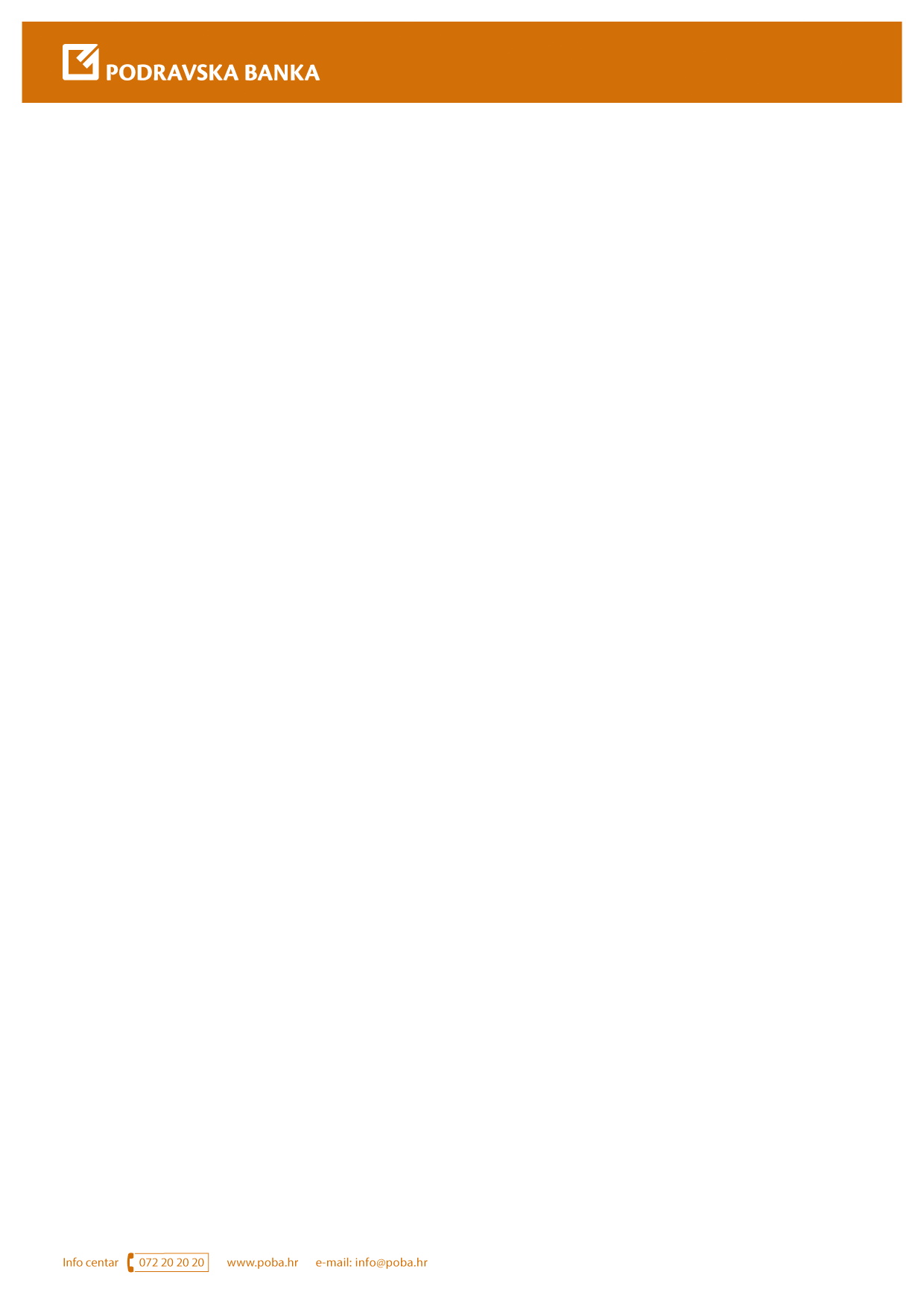 Depozite u Podravskoj banci d.d. štiti: Hrvatska agencija za osiguranje depozita Ograničenje zaštite: 100.000 eura po deponentu po kreditnoj instituciji u kunskoj protuvrijednosti prema srednjem tečaju Hrvatske narodne banke važećem na dan osiguranog slučaja. Ako u istoj kreditnoj instituciji      imate više depozita: Svi su vaši depoziti u istoj kreditnoj instituciji »agregirani«, a ukupan iznos ograničen je na 100.000 eura u kunskoj protuvrijednosti prema srednjem tečaju Hrvatske narodne banke važećem na dan osiguranog slučaja.Ako dijelite račun s drugom osobom / drugim osobama: Ograničenje od 100.000 eura u kunskoj protuvrijednosti prema srednjem tečaju Hrvatske narodne banke važećem na dan osiguranog slučaja primjenjuje se na svakog deponenta zasebno. Razdoblje nadoknade u slučaju propasti kreditne institucije: 10 radnih dana u razdoblju od 1. siječnja 2021. do 31. prosinca 2023. 7 radnih dana od 1. siječnja 2024. nadalje Valuta nadoknade: HRK Svi depoziti u stranim valutama obračunavaju se u kunskoj protuvrijednosti prema srednjem tečaju Hrvatske narodne banke važećem na dan osiguranog slučaja. Kontakt: Hrvatska agencija za osiguranje depozitaJurišićeva 1/II 10000 Zagreb, Hrvatska Telefon: +385 (1) 48 13 222 Faks: +385 (1) 48 19 107E-pošta: dab@dab.hrViše informacija:http://www.dab.hr/Dodatne informacije:Ako je depozit nedostupan zato što kreditna institucija ne može ispuniti svoje financijske obveze, deponenti se isplaćuju iz sustava osiguranja depozita. Tom isplatom pokriveno je najviše 100.000 eura po kreditnoj instituciji. To znači da se svi depoziti u istoj kreditnoj instituciji zbrajaju kako bi se odredila razina pokrića. Primjerice, ako deponent na štednom računu ima 90.000 eura, a na tekućem 20.000 eura, isplatit će mu se samo 100.000 eura.U slučaju zajedničkih računa ograničenje od 100.000 eura primjenjuje se na svakog deponenta.Međutim, depoziti na računu na koji pravo imaju dvije ili više osoba, kao članovi poslovnog partnerstva, udruženja ili grupacije slične prirode bez pravne osobnosti, agregiraju se i tretiraju kao sredstva jednog deponenta za potrebe izračunavanja ograničenja od 100.000 eura u kunskoj protuvrijednosti prema srednjem tečaju Hrvatske narodne banke važećem na dan osiguranog slučaja.U pojedinim slučajevima depoziti koji predstavljaju privremeni visoki saldo zaštićeni su u dodatnom iznosu do 30.000 eura u kunskoj protuvrijednosti, prema srednjem tečaju Hrvatske narodne banke, odnosno do uključivo ukupne razine do 130.000 eura u kunskoj protuvrijednosti, prema srednjem tečaju Hrvatske narodne banke, tri mjeseca nakon knjiženja iznosa ili tri mjeseca od trenutka kada takvi depoziti postanu pravno prenosivi, a odnose se na depozite:1. od prodaje nekretnine u kojoj je deponent imao prebivalište ili boravište2. od transakcija vezanih uz događaje sklapanja braka, razvoda, umirovljenja, otpuštanja, invaliditeta, bolesti ili smrti odnosno3. utemeljene na plaćanju naknade iz osiguranja ili odštete za žrtve kaznenih djela ili žrtve pravosudnih pogrešaka. Dodatne informacije mogu se dobiti na http://www.dab.hr/.NadoknadaSustavom osiguranja depozita upravlja Hrvatska agencija za osiguranje depozita, Jurišićeva 1/II, 10000 Zagreb, Hrvatska, broj telefona: +385 (1) 48 13 222, e-pošta: dab@dab.hr, http://www.dab.hr/. Hrvatska agencija za osiguranje depozita isplatit će vaše depozite (do iznosa od 100.000 eura u kunskoj protuvrijednosti prema srednjem tečaju Hrvatske narodne banke važećem na dan osiguranog slučaja) najkasnije u roku od deset radnih dana, a od 1. siječnja 2024. u roku od sedam radnih dana.Hitna/privremena isplata: ako iznos odnosno iznosi koje je potrebno isplatiti nisu raspoloživi u roku od deset radnih dana odnosno sedam radnih dana od 1. siječnja 2024., Agencija je dužna osigurati da se u roku od pet radnih dana od dana primitka zahtjeva deponenta stavi na raspolaganje odgovarajući iznos sredstava za pokriće osnovnih životnih troškova od iznosa njegovih osiguranih depozita.Ako ne primite isplatu u tim rokovima, trebali biste stupiti u kontakt sa sustavom osiguranja depozita jer vrijeme za potraživanje nadoknade može isteći nakon isteka određenog roka. Dodatne informacije mogu se dobiti na http://www.dab.hr/.Druge važne informacijeSvi deponenti koji spadaju u stanovništvo ili poduzeća u načelu su osigurani putem sustava osiguranja depozita. Izuzeća za određene depozite navedena su na internetskim stranicama odgovornog sustava osiguranja depozita. Vaša će vas kreditna institucija na zah¬tjev također izvijestiti o tome jesu li određeni proizvodi osigurani ili nisu. Ako su depoziti osigurani, kreditna institucija to također potvrđuje na izvatku s računa.Dodatne informacije:Ako je depozit nedostupan zato što kreditna institucija ne može ispuniti svoje financijske obveze, deponenti se isplaćuju iz sustava osiguranja depozita. Tom isplatom pokriveno je najviše 100.000 eura po kreditnoj instituciji. To znači da se svi depoziti u istoj kreditnoj instituciji zbrajaju kako bi se odredila razina pokrića. Primjerice, ako deponent na štednom računu ima 90.000 eura, a na tekućem 20.000 eura, isplatit će mu se samo 100.000 eura.U slučaju zajedničkih računa ograničenje od 100.000 eura primjenjuje se na svakog deponenta.Međutim, depoziti na računu na koji pravo imaju dvije ili više osoba, kao članovi poslovnog partnerstva, udruženja ili grupacije slične prirode bez pravne osobnosti, agregiraju se i tretiraju kao sredstva jednog deponenta za potrebe izračunavanja ograničenja od 100.000 eura u kunskoj protuvrijednosti prema srednjem tečaju Hrvatske narodne banke važećem na dan osiguranog slučaja.U pojedinim slučajevima depoziti koji predstavljaju privremeni visoki saldo zaštićeni su u dodatnom iznosu do 30.000 eura u kunskoj protuvrijednosti, prema srednjem tečaju Hrvatske narodne banke, odnosno do uključivo ukupne razine do 130.000 eura u kunskoj protuvrijednosti, prema srednjem tečaju Hrvatske narodne banke, tri mjeseca nakon knjiženja iznosa ili tri mjeseca od trenutka kada takvi depoziti postanu pravno prenosivi, a odnose se na depozite:1. od prodaje nekretnine u kojoj je deponent imao prebivalište ili boravište2. od transakcija vezanih uz događaje sklapanja braka, razvoda, umirovljenja, otpuštanja, invaliditeta, bolesti ili smrti odnosno3. utemeljene na plaćanju naknade iz osiguranja ili odštete za žrtve kaznenih djela ili žrtve pravosudnih pogrešaka. Dodatne informacije mogu se dobiti na http://www.dab.hr/.NadoknadaSustavom osiguranja depozita upravlja Hrvatska agencija za osiguranje depozita, Jurišićeva 1/II, 10000 Zagreb, Hrvatska, broj telefona: +385 (1) 48 13 222, e-pošta: dab@dab.hr, http://www.dab.hr/. Hrvatska agencija za osiguranje depozita isplatit će vaše depozite (do iznosa od 100.000 eura u kunskoj protuvrijednosti prema srednjem tečaju Hrvatske narodne banke važećem na dan osiguranog slučaja) najkasnije u roku od deset radnih dana, a od 1. siječnja 2024. u roku od sedam radnih dana.Hitna/privremena isplata: ako iznos odnosno iznosi koje je potrebno isplatiti nisu raspoloživi u roku od deset radnih dana odnosno sedam radnih dana od 1. siječnja 2024., Agencija je dužna osigurati da se u roku od pet radnih dana od dana primitka zahtjeva deponenta stavi na raspolaganje odgovarajući iznos sredstava za pokriće osnovnih životnih troškova od iznosa njegovih osiguranih depozita.Ako ne primite isplatu u tim rokovima, trebali biste stupiti u kontakt sa sustavom osiguranja depozita jer vrijeme za potraživanje nadoknade može isteći nakon isteka određenog roka. Dodatne informacije mogu se dobiti na http://www.dab.hr/.Druge važne informacijeSvi deponenti koji spadaju u stanovništvo ili poduzeća u načelu su osigurani putem sustava osiguranja depozita. Izuzeća za određene depozite navedena su na internetskim stranicama odgovornog sustava osiguranja depozita. Vaša će vas kreditna institucija na zah¬tjev također izvijestiti o tome jesu li određeni proizvodi osigurani ili nisu. Ako su depoziti osigurani, kreditna institucija to također potvrđuje na izvatku s računa.